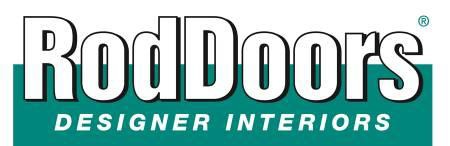 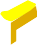 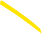 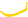 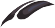 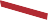 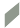 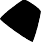 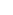 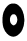 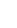 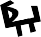 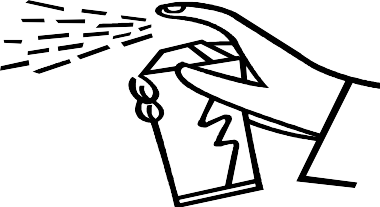 INSTALLATION INSTRUCTIONS 67-69 CAMARO KICK PANELSTOOLS REQUIRED:  (NOT INCLUDED)Utility KnifeScrewdriver – Phillips #2 PliersDrill with ¼” drill bit Masking Tape40 Grit SandpaperLAY OUT ALL PIECES: (INCLUDED)1 Pair Camaro Speaker Kick Panels ’67-‘691 Pair Trimloc edge covers with rubber gasket 24” length1 Bag small Dualloc 2 Screws # 8 x ¾”NOTE: If original panels are still in place prior to installing RodDoors Kick Panels, you have two options: THIS IS ONLY IF EXISTING PANELS ARE IN PLACE!!!Remove heater core on the passenger side to allow for the removal of original kick panel. Remove the Emergency Brake on the driver’s side to allow for the removal of the original kick panel. Once both panels are unscrewed and removed, the heater core and the emergency brake can be reinstalled and you can proceed installing the RodDoors Speaker Kick Panel assembly.ORUnscrew and remove all reachable screws. Score original Kick Panel with utility knife scoring as close to the vent hole as possible. Use a pair of pliers to break away as much of the kick panel as possible. The goal here is to abandon the vent stack in the kicks and cover over the vent with the new RodDoors Speak Kick Panel. This may take a couple of tries, so keep fitting the Speaker Kick Panel into position until the Speaker Kick Panel mounting hole aligns with the existing kick panel mounting hole.IF NO KICK PANEL IS IN PLACE, it doesn’t matter if the heater core or the Emergency brake are in place now or are installed at a later time.1(over)Once you have everything cleared away – see above NOTE – you can dry fit the Speaker Kick Panels in place. It’s best to have the carpet installed first to insure a true fit.  Once you have been in and out of the car a couple of times and feel confident about the fit and how things should look, drill out the mounting hole in the Speaker Kick Panels using a ¼’ drill bit.  Test once more, this time screwing the kick panel in place.Now, remove the panels and place the Speaker over the Speaker location on the panel, mark with masking tape for the amount that has to be removed to allow the magnet on the speaker to recess into the panel. Score the ABS plastic just inside the making tape with the utility knife. Also make an X score across the circle from side to side. Drill a hole inside the circle anywhere, but should be on or next to a score line. Stick the pliers into the hole and breakaway the material within the masked circle, bending the material away from the score line. TEST for speaker fit, again start the hole small and work out, this will save lots of heartache later. With the hole cutout correctly sized sand any rough edges smooth with some 40 grit sandpaper. Mark the Speaker mounting holes and using the screws provided with the Speaker, screw the Speaker in place.Remove the screws that hold the speaker in place and either prep for paint or vinyl dye, or cover in a matching fabric. Remember to use only HIGH TEMP glue. Cut the fabric for the kick panel allowing a 2” minimum overhang on the fabric all the way around the Kick Panel. Start in the middle and spray the back of the fabric and the front of each panel.IMPORTANT: An even coat over both surfaces is the best insurance for the long lasting professional appearance. Unevenness of glue happens with the use of a brand new can. If it’s a new can, I try first to spray onto a piece of cardboard or inside a trash can until the spray is even and consistent. With an uneven coating of glue, by the time you wait for the thicker coating to dry, the lighter coat will either not stick together or will appear to stick, at least until it’s installed.NOTE: If you do apply an uneven coat accidentally, let both pieces dry completely (about an hour) then reapply a more even coats, wait till tacky, and then starting in the middle press the fabric onto the panel. Flip each panel over and spray the back of the panel edge and the balance of the fabric, again wait till tacky, trim to within 1”. Press the fabric tight to the back of the panel, smoothing out any wrinkles. Extra folds on the back surface don’t matter as they will not be seen. Trim off all excess fabric to ½” from the edge with a sharp utility knife.  Screw the speaker in place on the Panel.Slide the Trimloc under the pillar cover with the gasket facing into the car tucking the rubber into the gap between door frame and dash. Press the Trimloc over the pinch weld sliding it under the threshold molding.Reinstall the Speaker Kick Panel, being careful to not pinch the speaker wire, screw the Speaker Kick Panel into place.Hit the tunes.  Hit the Road.  Tell your friends, you did it yourself!!Dr. PanelsteinThank you for choosing RodDoors, Inc. www.roddoors.com